國立苗栗高商　107學年度第一學期彈性學習時間議題小組第一次會議紀錄時間：107年11月2日(星期五)中午12：10地點：商教樓二樓會議室主席致詞議題小組是為了集思廣益，工作報告內容僅是這段時間教務處所試圖做的微薄努力，請大家針對108彈性學習時間課程規劃，多多提出自己的建議。工作報告：為落實彈性課程開課，於期初完成學生問卷，問卷結果如附件一。於10／05，依據問卷結果，挑選學生最有興趣者（15%以上），設計「彈性時間微課程開課問卷」，調查校內老師有能力可協助開設之課程，其結果如附件二。於彈性課程整合中，構思「學校特色活動」之相關課程。已在聯繫相關開課社區資源，裨形成本校特色。提案討論：關於108課程彈性學習時間課程開課科目，提請討論。說明：依前導學校結案報告第二次審查意見：「有關彈性學習時間開設名稱，應以具體明確的名稱呈現，而非以『類』別為開設名稱，建請列入學校課程發展相關會議研議。」附件二建議開設微課程科目，乃依問卷結果、教師開課意願統籌完成。另外，附件三為目前先行課程所開設之科目，將於近日交國英數教學研究會確認，納入相關課程。附件四為學生希望開設而校內無師資之課程，部份已進行連絡。附件五為學生希望開課次高的其他備案供參，如有其他更好的建議請提出。決議：增加「實戰甄選入學」一門；並詢問劉演澤、蔡秀女老師開課意願。關於108課程彈性學習時間「學校特色活動」課程開課科目，提請討論。說明：於微課程開設過程中，提煉苗商在地特質，建議以「苗栗在地人文藝術」作為本校特色活動課程，希冀將苗商與社區資源整合，增進學生文化涵義及在地認同。附件六為教務處預先聯絡與規劃之開課科目，是否有其他想法與資源能納入，請討論。決議：通過。關於108課程彈性學習時間微課程開課方式，提請討論。說明：先前微課程開課設計週數為六節，但於前導例會中，參照他校做法，擬改為九節。由目前多元選修之開課經驗，同一課程擬採同年級同梯次的方式進行上課。決議：微課程開設九節課，一學期分前、後梯次。臨時動議：無散會(：)附件一、彈性時間微課程開課問卷調查表(針對學生)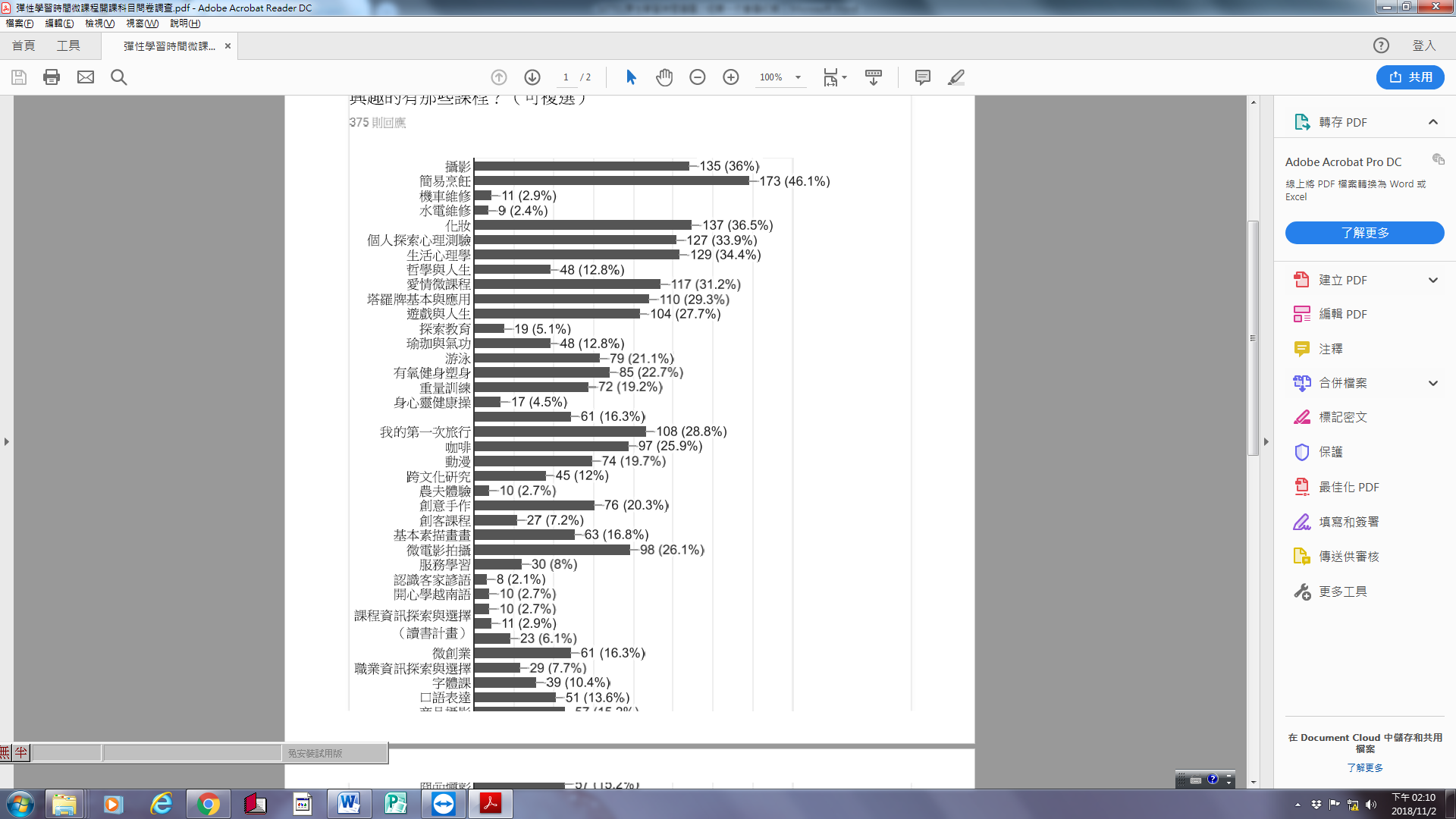 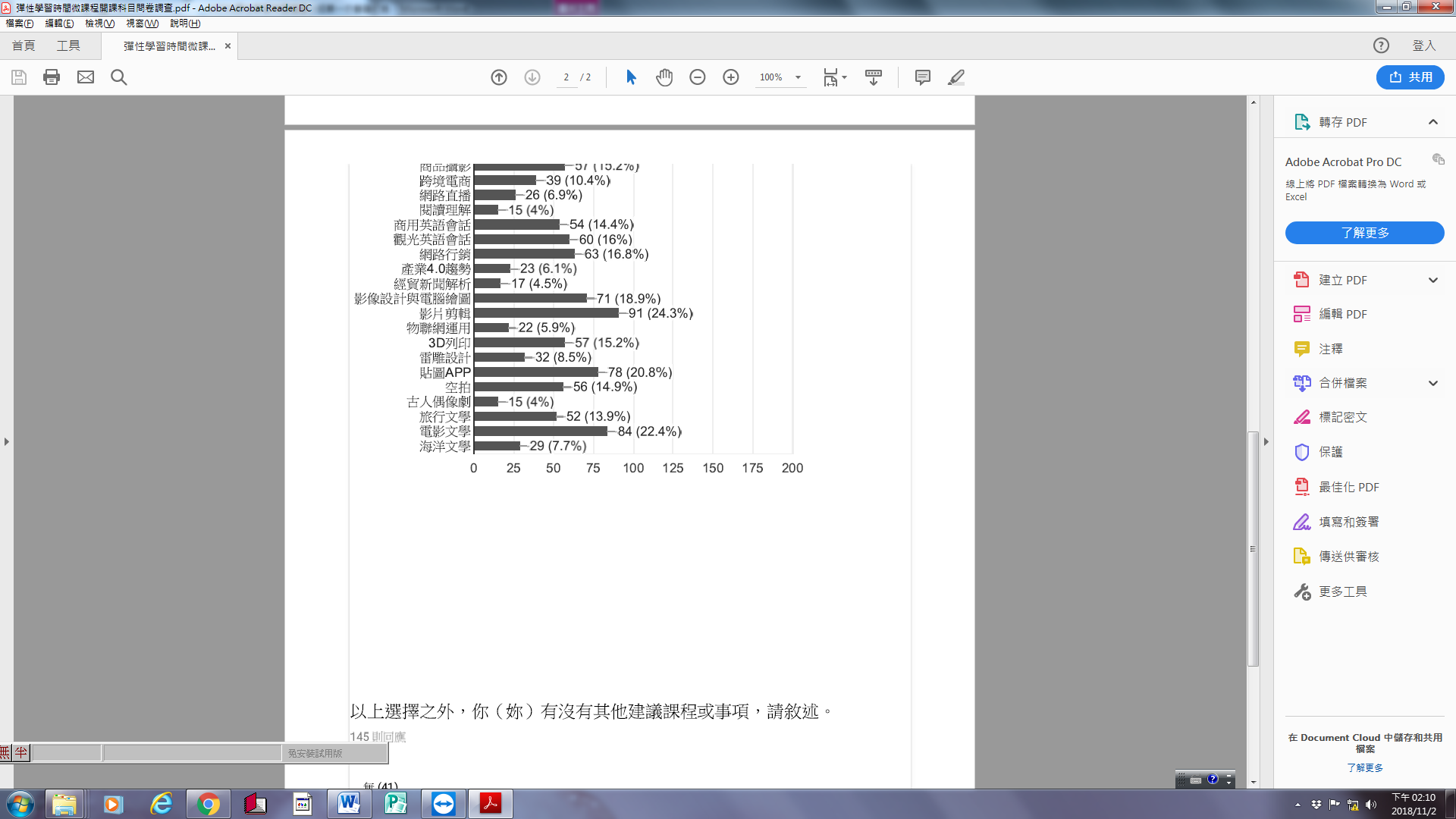 附件二、彈性時間微課程開課問卷結果表(針對老師)附件三、107學年度彈性課程試行課程表附件四、外聘教師微課程預計開課表附件五、其他微課程備案表附件六、「苗栗在地人文藝術」特色活動課程微課程名稱預計開課教師說明／需求游泳張家榮、梁智倫、夏士傑連續兩節、場地費有氧健身塑身   梁智倫、夏士傑扯鈴王玉如購買學生用扯鈴紅樓夢劉鈺芳電影文學詹雅筑自然寫作呂婉甄簡報技巧林鍾勇心理測驗探的虛虛實實陳建廷愛情停看聽范瓊尹實戰甄選入學林美媛(本次小組會新增)課程名稱預計開課教師說明／需求為愛朗讀張曉菁補救課程閱讀大躍進先秦至唐張曉華增廣課程閱讀大躍進宋至清張曉華增廣課程旅人情懷徐義龍增廣課程生活美語葉惠嵐增廣課程節慶英語劉怡君增廣課程數學遊戲解題與魔術徐瑞明、蔣小娃增廣課程古代偶像劇劉鈺芳、林鍾勇、張禹鴻三個微課程微課程名稱預計開課教師說明／需求網路行銷   彭宣翔外聘，一週2節2班(上學期2梯次，下學期2梯次)桌遊與人生   苗中教師待聘創意手作   救國團師資待聘動漫研究   救國團師資待聘基本素描繪畫   救國團師資待聘攝影救國團師資待聘微課程名稱預計開課教師說明／需求簡易烹飪化妝咖啡塔羅牌基本與應用觀光英語會話影像設計與電腦繪圖3D列印貼圖APP微課程名稱預計開課教師說明／需求地方創生老家陳鵬文連2節(上學期2梯次)需到老家上課待解決：帶隊、用餐苗栗微電影聯大文創行銷拍攝剪輯與發表，接洽中表演藝術大觀園EX亞洲劇團林浿安團長連2節(上學期2梯次、下學期1梯次)、舞蹈教室